2022 Asia-Oceania University Chess ChampionshipOnline, December 17th to 26thOC Email: Irannusf@yahoo.com, Tel:+982188915251-3, Fax: +982188808732Country/Region	                                                       Country/Region Code*National University Sports Federation – NUSFEntry to be submitted to OC via email, and copied to AUSF no later than (dd/mm/yyyy) 17/9/2022Name and Signature of the President or Secretary General of the NUSF Entries arriving after the expiration of the required deadlines will not be taken into consideration, except in the case of circumstances outside one’s control, with the agreement of the Executive Committee and on the advice of the Organizing Committee.Asian University Sports FederationBldg.33-2 Ronghuiyuan, Yuhua Rd., Shunyi district, Beijing, China, Tel: +86 (10) 66093756, 66093764, Fax: +86 (10) 66093766,E-mail: ausf@ausf.org; Website: http://www.ausf.org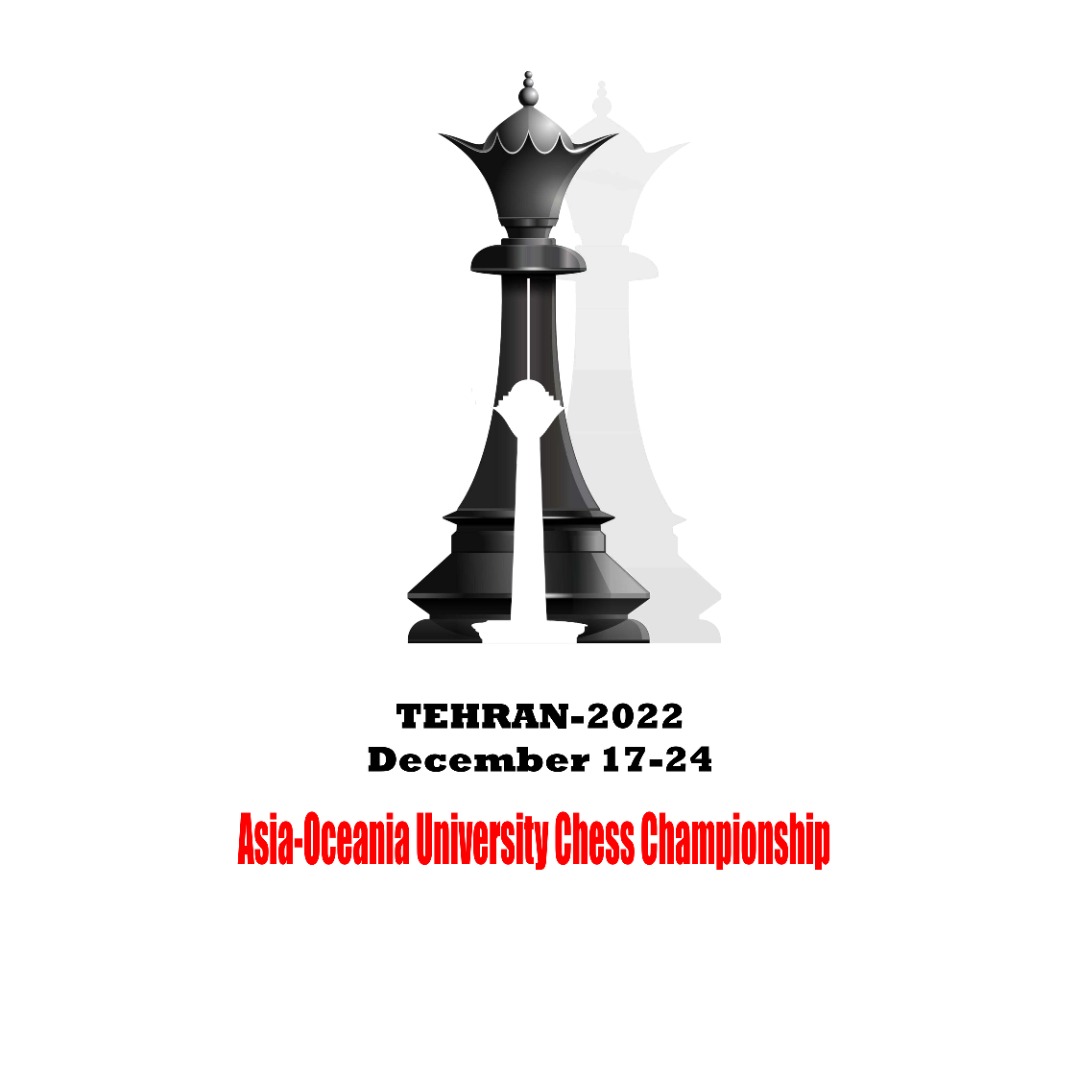 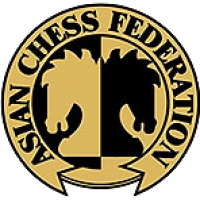 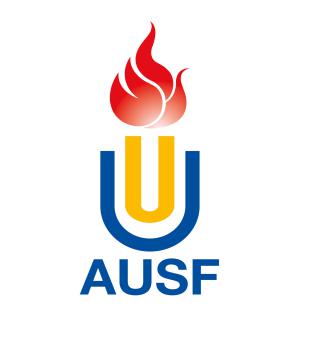 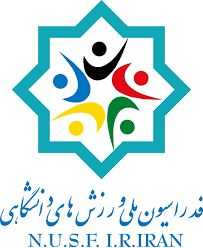 Name  of  the NUSFAddressCityPostal CodeTelephones#1.#1.#2.#2.#2.Tele faxE-mail